Icon Concept ListConceptInformal Style(subtle color)Alternate(subtle color)Technical Style(Black & White)Existing Icon(Black & Gray)Access management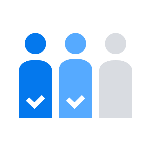 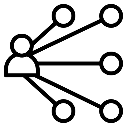 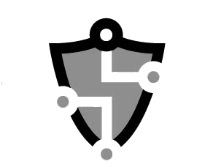 AIAI Pipeline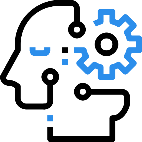 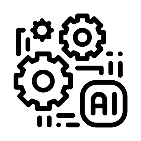 N/AAnalytics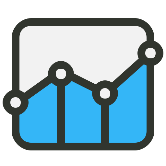 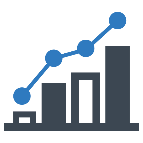 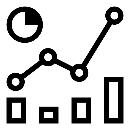 N/AAPI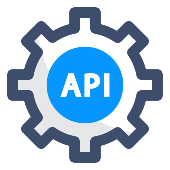 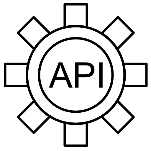 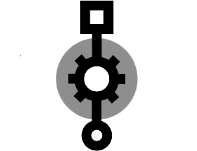 Application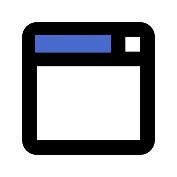 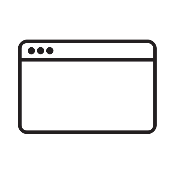 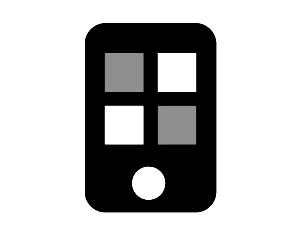 ATM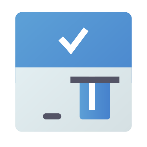 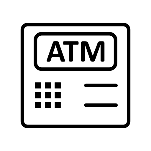 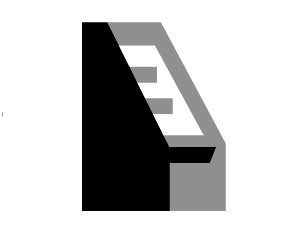 Big data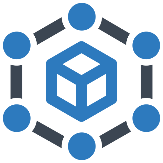 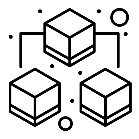 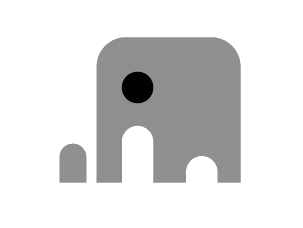 Classification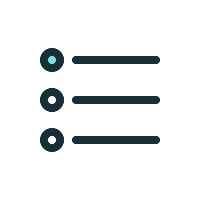 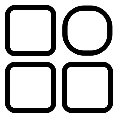 N/ACloud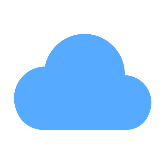 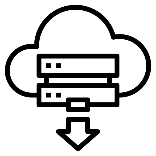 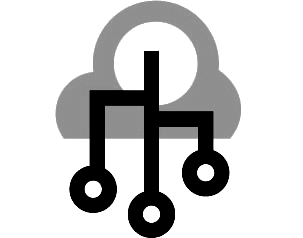 Cluster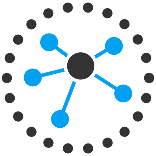 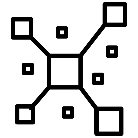 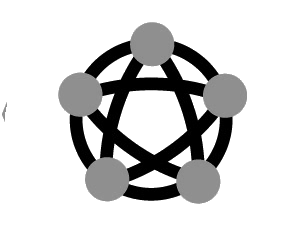 Code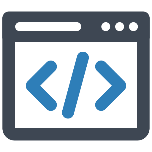 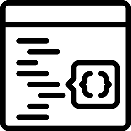 Compliance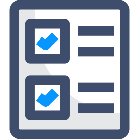 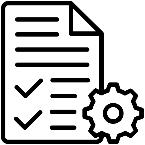 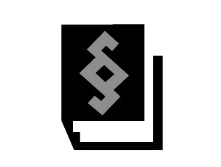 Connect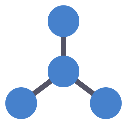 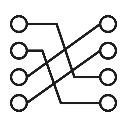 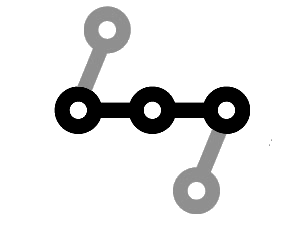 Container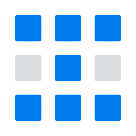 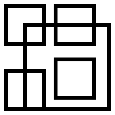 N/ACost savings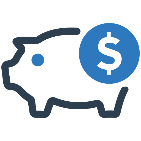 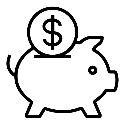 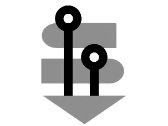 Credit card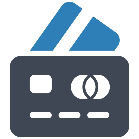 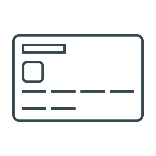 N/AData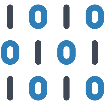 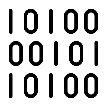 N/ADatabase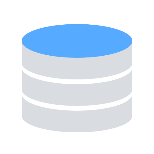 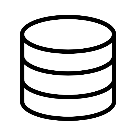 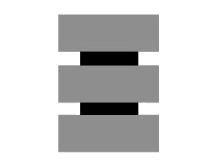 Data center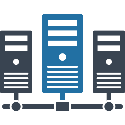 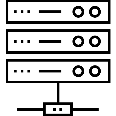 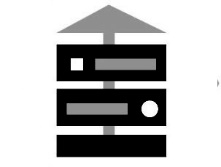 Data lake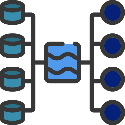 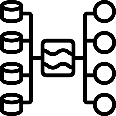 N/AData discovery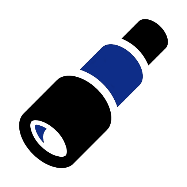 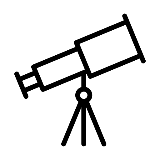 N/ADNS server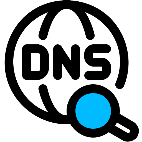 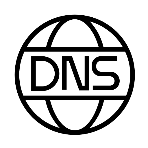 N/ADownload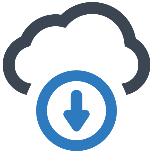 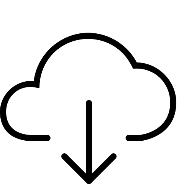 N/ADriver’s license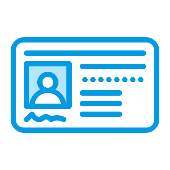 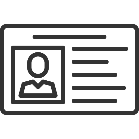 N/AEmulation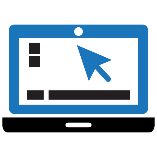 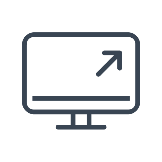 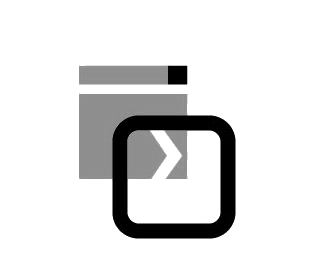 Encryption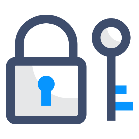 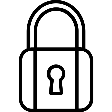 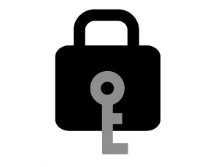 Fee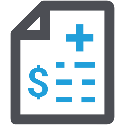 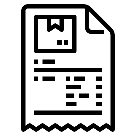 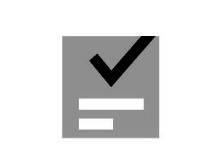 File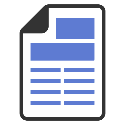 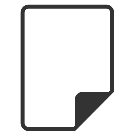 N/AFile transfer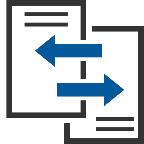 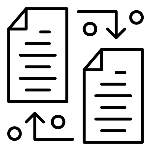 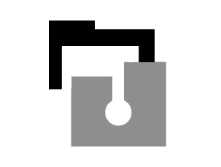 Financial services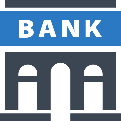 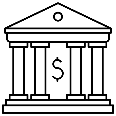 N/AFormat-preserving encryption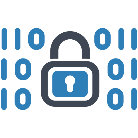 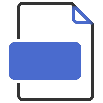 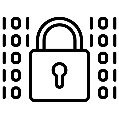 N/AGateway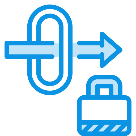 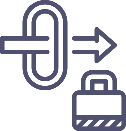 Goal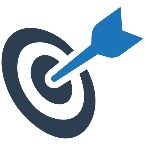 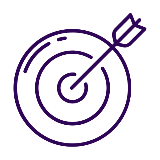 Hacker attack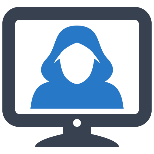 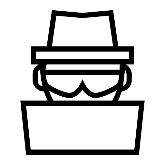 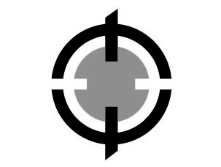 Hardware security model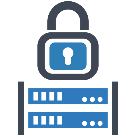 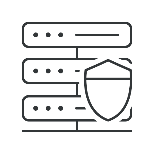 N/AHealthcare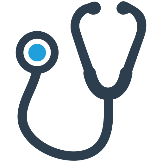 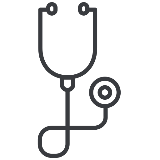 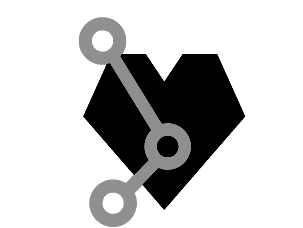 Health record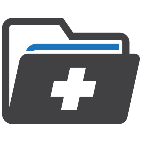 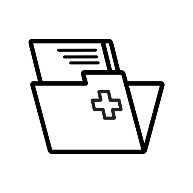 N/AHybrid cloud infrastructure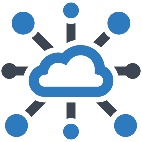 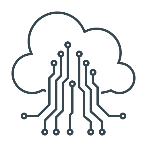 N/AIdea 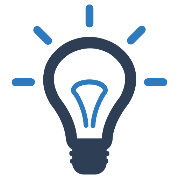 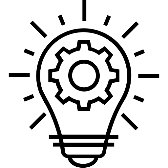 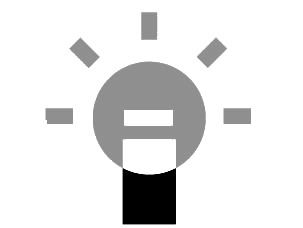 Identity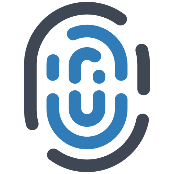 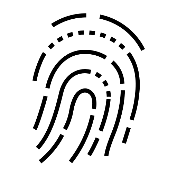 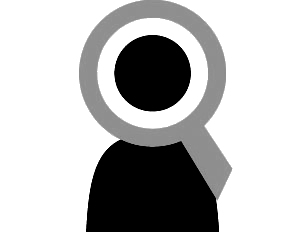 Implementation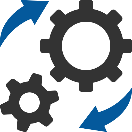 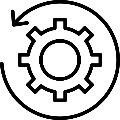 Infrastructure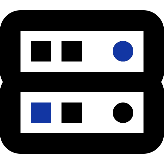 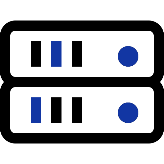 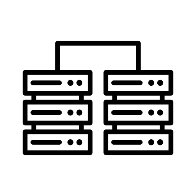 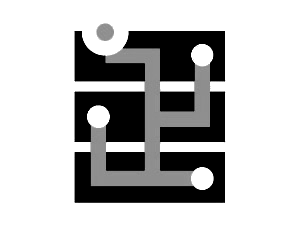 IoT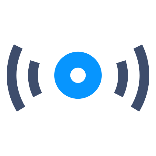 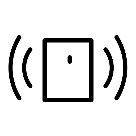 N/AKey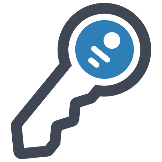 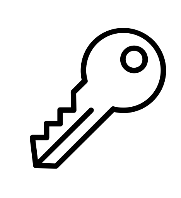 N/ALaptop PC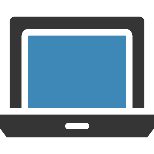 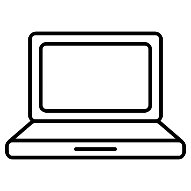 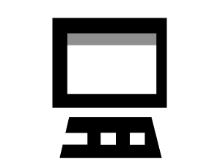 Layer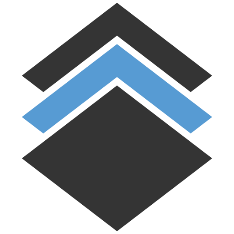 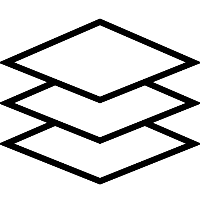 N/ALoad balancer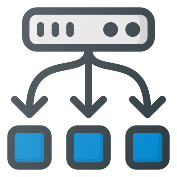 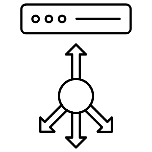 N/AMachine learning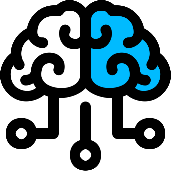 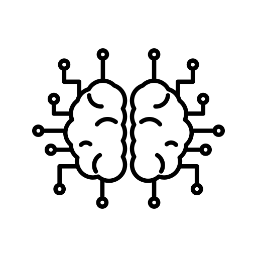 N/AManufacturing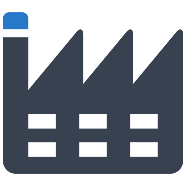 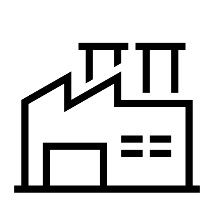 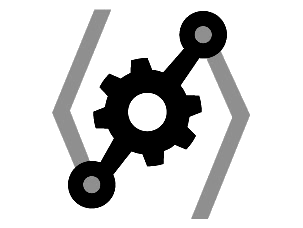 Market growth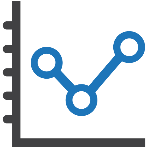 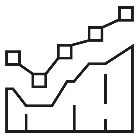 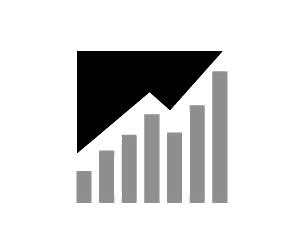 Masking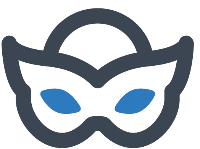 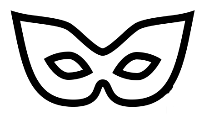 N/AMiddleware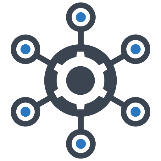 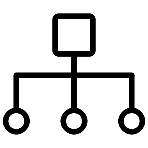 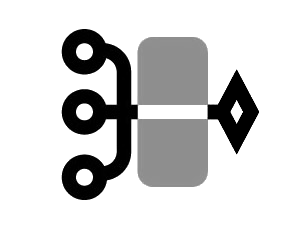 Mobile device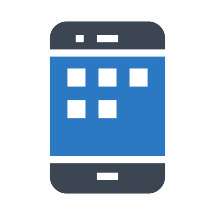 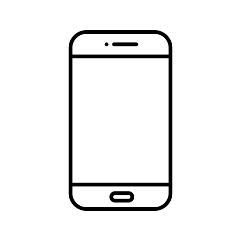 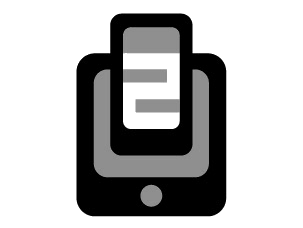 Modernization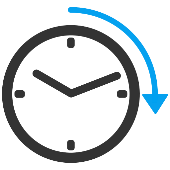 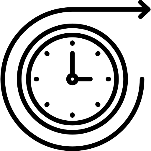 N/ANode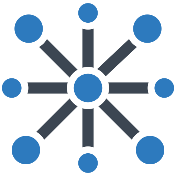 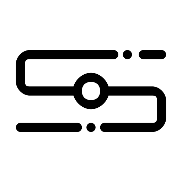 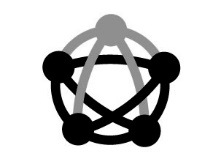 Online payment processor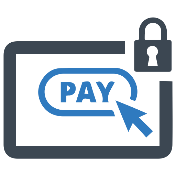 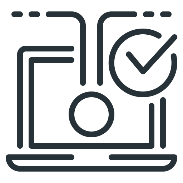 N/APayment processor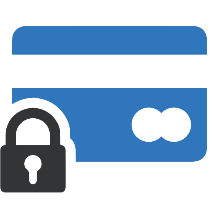 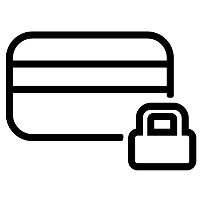 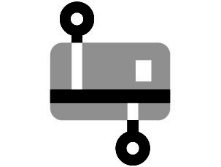 Password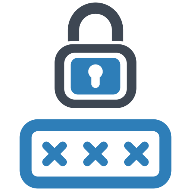 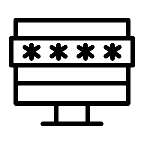 N/APerimeter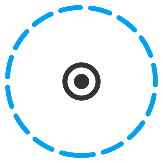 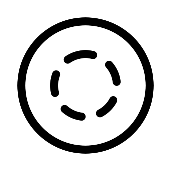 N/APersonal data/sensitive data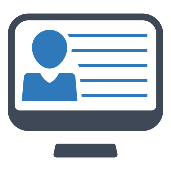 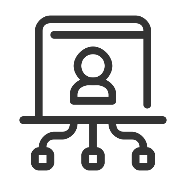 N/APeople, single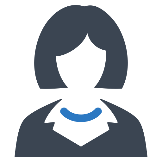 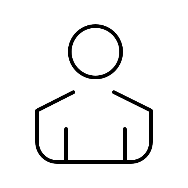 N/APeople, multiple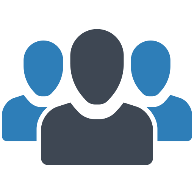 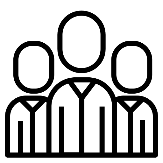 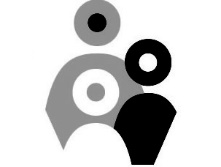 Performance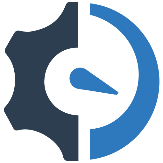 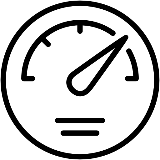 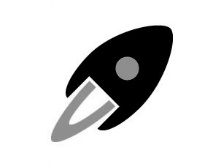 Privacy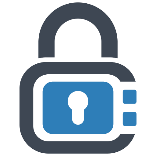 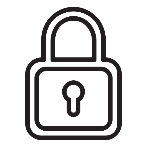 Point of sale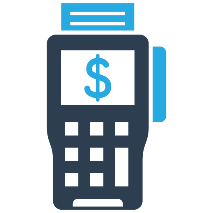 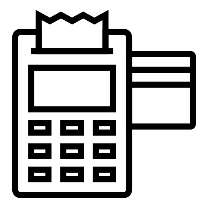 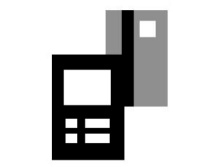 Protect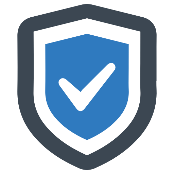 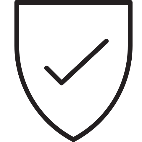 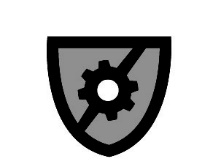 Regulation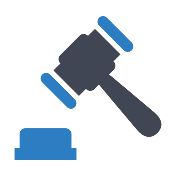 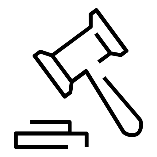 N/AReporting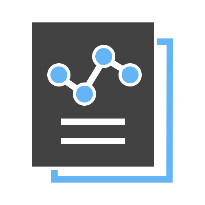 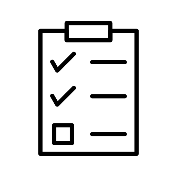 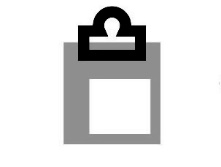 Retail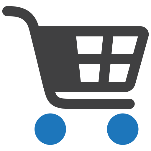 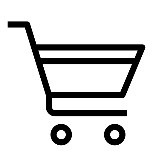 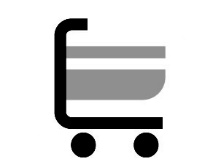 Risk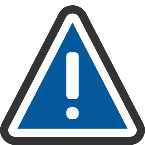 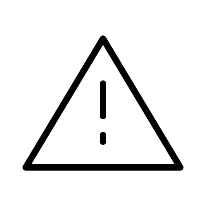 N/ARobotic process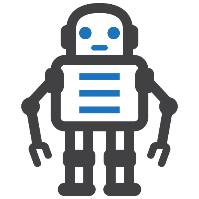 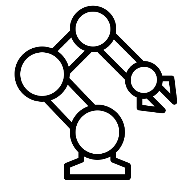 N/ASaaS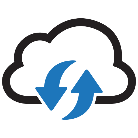 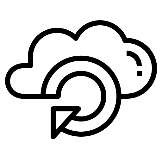 N/AScalability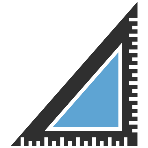 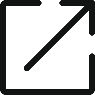 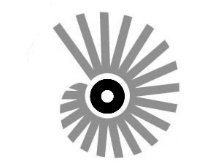 Search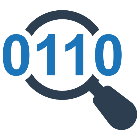 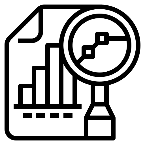 Security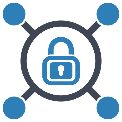 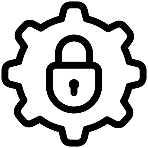 Service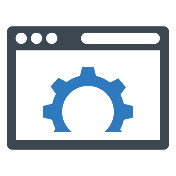 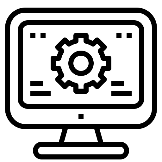 N/ASoftware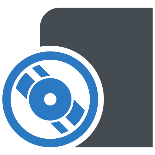 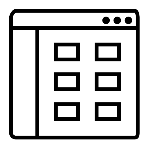 Stream/streaming data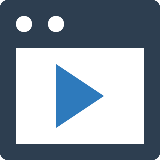 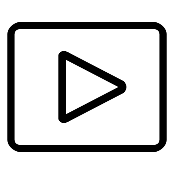 N/AStructured data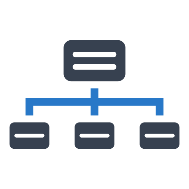 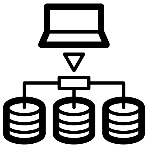 N/ASupport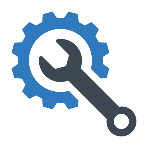 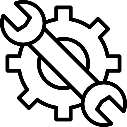 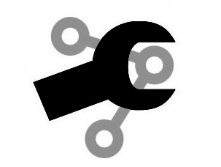 Telco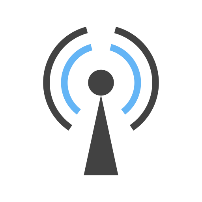 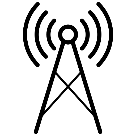 N/AThreat actor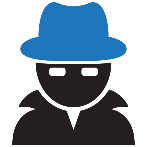 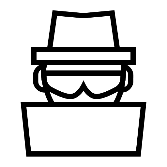 N/ATokenization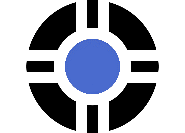 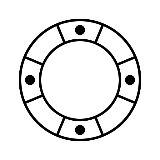 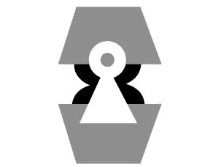 Transformation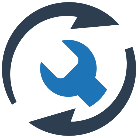 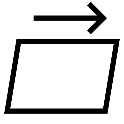 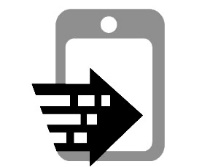 User ID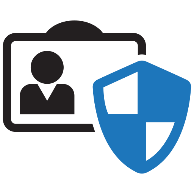 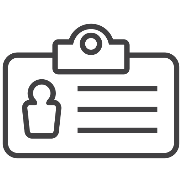 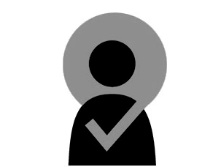 Value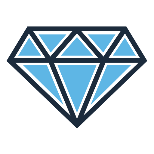 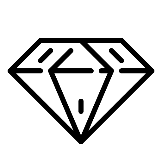 Virtualization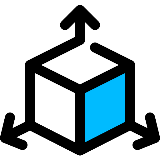 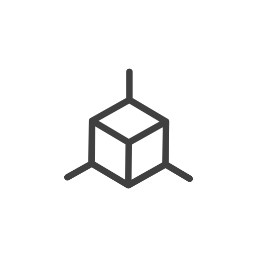 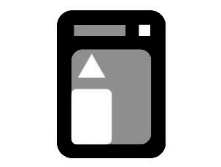 